In bold are the year 3 and 4 spellings for you to learn. You could: 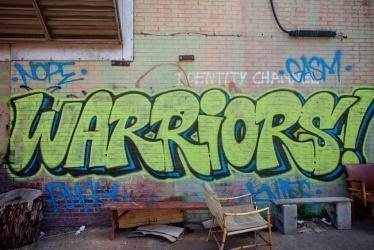 Stick them on your fridgewrite out your spellings using different colours for each ‘chunk’ e.g. pl ay inguse a silly / posh / deep / squeaky voice when spelling out each wordwrite a sentence with your spelling word inbe the teacher! Teach someone at home how to spell the words!Please ask if you need any help and have fun learning your spellings at home. Week 1homophones for 03.03.23 Week 2prefix ‘ir’/recap10.03.23Week 3suffix ‘ion’for 17.03.23Week 4suffix ‘ion’ 24.03.23healirregular confessionextendheelirresistible  possession extensionmissedirresponsible discussionexpandmistirrelevant permissionexpansionwho’sincorrectsubmissionsuspendwhoseimpracticalprogressionsuspensionacceptdisagreeimpressionconfuseexceptillogical expression confusionaffectmisspell material reviseeffectmedicinelibraryrevision